Guía de Aprendizaje n°3 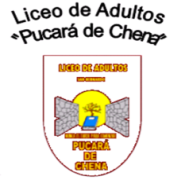 1nm – 1tpNombre:   Curso:  Puntaje:Nota:Objetivo: Comprender uso de significados y sinonimia para el desarrollo lingüístico y enriquecer el discurso.En las siguientes oraciones reemplaza los términos subrayados por sus respectivos sinónimos extraídos del recuadro.01.- La frialdad de su rostro reflejaba que no estaba comprometido con la causa.       ...................................02.- Debía encontrar una forma de mitigar el dolor que sentía por la pérdida de su hijo.                                               ...................................03.- El destino trágico marcó a toda una generación de príncipes.        ...................................04.- Su amor de verano fue tan fugaz que ni siquiera alcanzó a enamorarse.                                      ...................................05.- A cada momento daba muestras de su afabilidad con los niños y ancianos.                                                              ...................................06.- En forma inopinada, y sin esperárselo , le avisaron del accidente de su hijo.        ...................................07.- Un hecho ocasional le mostró la maldad de quienes él creía eran sus amigos.        ...................................08.- En forma gradual fue subiendo sus puntajes en el nuevo colegio.        ...................................09.- Los sondeos demostraron que la apatía va ganando terreno entre los jóvenes.        ...................................10.- El proscrito partido político no pudo realizar su campaña electoral.        ...................................11.- Todavía no está aclarado el móvil del crimen.                                       ...................................12.- Le encolerizaba el mal comportamiento de sus hermanos en la fiesta.        ...................................13.- Había que dirimir la cuestión, pues ambos equipos ganaron el partido.        ...................................14.- Estamos recelosos del nuevo integrante que se nos sumó en el paseo.        ...................................15.- El discurso de Felipe se dilató aproximadamente por dos horas.                                    ...................................16.- El fallo dado por el juez, nos hizo ver lo arbitrario y subjetivo que había sido.                                                            ...................................17.- Los presos fueron condenados al ostracismo, fuera de su patria.                                                   ...................................18.- Acudía raudamente todas las mañanas al negocio de sus amigos.        ...................................19.- Era tan lisonjero con las damas que pensamos que era un sinvergüenza.          ...................................20.- El criminal fue delatado por sus mismos colaboradores.         ...................................funesto - repentina - fortuito - displicencia - solucionar - motivo - exasperaba - prolongó - inicuo - atenuar - pasajero - escalonada - exilio - rápidamente - amabilidad - rastreos - desconfiados - halagador - acusado- prohibido.